DEMANDE D’ADHESION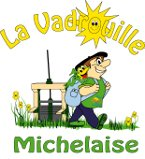 à L’Association de Randonneurs« La Vadrouille Michelaise »Je soussigné :Nom.........................................................Prénom..........................Date de naissance ..........................Adresse.....................................................................................Code Postal............................Ville.....................................................Téléphone (indiquer si liste rouge) .........................................................E-mail.......................................................@..............................Demande à adhérer à l’association de randonneurs «  La Vadrouille Michelaise » affiliée à la Fédération Française de Randonnée Pédestre.La demande d’adhésion est automatiquement reconduite sauf demande contraire.Je m’engage à m’acquitter du montant de la cotisation annuelle comprenant : la Licence à la FFRP incluant l’assurance individuelle IRA et la cotisation association ; date de validité de l’adhésion : du 1er septembre au 31 août. Le montant de la licence est indiqué sur le règlement intérieur de l’association.Je souhaite, ne souhaite pas m’abonner à Rando Magazine soit 6 euros pour 4 numéros.Je reconnais avoir pris connaissance des statuts et du règlement intérieur.Je déclare être en bonne condition physique, ne pas suivre de traitement médical pouvant m'interdire la randonnée pédestre, notamment en montagne. Je m'engage, par ailleurs, à être convenablement équipé(e) pour les activités auxquelles je participe, à suivre et à respecter les règles et consignes de sécurité formulées par les animateurs. J'ai pris également connaissance du règlement intérieur qui m'a été remis.En outre, j’accepte, je n’accepte pas, que mon image soit utilisée pour être publiée sur le blog de l’association ou dans la presse et/ou d’enrichir l’album de l’association.Fait à...........................................................Le................................................................A remettre à : « La Vadrouille Michelaise »                        31, rue des Anciens Quais                        85580 Saint Michel en l’Herm Tph : 02 51 97 67 18 Adresse e-mail : « lavadrouillemichelaise@hotmail.fr »   Blog                 : randomichelaise.canalblog.com